Появление человека. В1.Часть А. Выберите один правильный ответ.1. На деревьях в африканских тропических лесах обитал:А) человек разумный; Б) дриопитек; В) австралопитек;                                       Г) человек прямоходящий; Д) человек умелый.2. Для удобства обзора местности стали передвигаться на двух ногах:                                                                                                                        А) человек разумный; Б) дриопитек; В) австралопитек;                                       Г) человек прямоходящий; Д) человек умелый.3. Основным результатом эволюции человека является: А) укорочение передних конечностей; Б) развитие ног;                                           В) развитие мозга.                                                                                                 4. Человек разумный от  своих предшественников отличается:А) ростом; Б) особенностями скелета; В) развитым мозгом.5. Первыми могли мастерить орудия труда:А) человек разумный; Б) дриопитек; В) австралопитек;                                       Г) человек прямоходящий; Д) человек умелый.6. Впервые нашли останки австралопитека на территории:А) Евразии; Б) Африки; В) Австралии.7. Начал строить себе жилища:А) человек разумный; Б) дриопитек; В) австралопитек;                                       Г) человек прямоходящий; Д) человек умелый.Часть Б.Б1. Расставьте виды человека в хронологическом порядке их возникновения.А) человек разумный; Б) дриопитек; В) австралопитек;                                       Г) человек прямоходящий; Д) человек умелый.Б2. Дополни утверждение.Неандерталец получил своё название по реке Неандерталь в_____ .Б3. Дополни утверждение.Родиной человечества считается материк _________ .Часть С.С1. Чем человек умелый отличается от человека разумного?С2. Почему у человека появилась речь?Появление человека. В2.Часть А. Выберите один правильный ответ.1. Переводится как «южные обезьяны»:А) человек разумный; Б) дриопитек; В) австралопитек;                                       Г) человек прямоходящий; Д) человек умелый.2. Впервые стал использовать огонь:А) человек разумный; Б) дриопитек; В) австралопитек;                                       Г) человек прямоходящий; Д) человек умелый.3. Современные люди относятся:                                                                        А) человек разумный; Б) дриопитек; В) австралопитек;                                       Г) человек прямоходящий; Д) человек умелый.4. Впервые нашли останки кроманьонца:А) Франции; Б) Германии; В) Великобритании.5. Речь стала зарождаться у:А) человек разумный; Б) дриопитек; В) австралопитек;                                       Г) человек прямоходящий; Д) человек умелый.6. Подручные материалы для своей деятельности стал использовать:А) человек разумный; Б) дриопитек; В) австралопитек;                                       Г) человек прямоходящий; Д) человек умелый.                                                        7. Начал строить себе жилища:А) человек разумный; Б) дриопитек; В) австралопитек;                                       Г) человек прямоходящий; Д) человек умелый.Часть Б.Б1. Расставьте виды человека в хронологическом порядке их возникновения.А) человек разумный; Б) дриопитек; В) австралопитек;                                       Г) человек прямоходящий; Д) человек умелый.Б2. Дополни утверждение.Первые люди появились_______ миллиона лет назад.Б3. Дополни утверждение.Неандерталец получил своё название по реке Неандерталь в_____ . Часть С. С1. С чем была связана необходимость использования огня человеком?                           С2. Почему у человека появилась речь?Путешественники. В1.Часть А. Выберите один правильный ответ.1. Первооткрывателем Америки является:А) Фернан Магеллан; Б) Христофор Колумб; В) Марко Поло. 4. Австралия была открыта:     А) 1506 г; Б) 1606 г; В) 1706 г5. Первооткрывателями Антарктиды являются:А) Николай Михайлович Пржевальский и Афанасий Никитин;                     Б) Юрий Фёдорович Лисянский и Иван Фёдорович Крузенштерн;                                 В) Михаил Петрович Лазарев и Фаддей Фаддеевич Беллинсгаузен.7. Первое кругосветное путешествие совершил:А) Марко Поло; Б) Васко да Гама; В) Фернан Магеллан .9. Первым достиг Южного полюса:А) Руаль Амудсен; Б) Роберт Скотт; В) Роберт Пири.11. Автор книги « Хождение за три моря»:А) Михаил Петрович Лазарев; Б) Афанасий Никитин;                                         В) Иван Фёдорович Крузенштерн.Часть Б.Б 1 .  Николай Михайлович Пржевальский знаменит тем, что:А) исследовал районы Африки;                                                                            Б) исследовал районы Австралии; В) исследовал районы Азии.Б 2. Расставьте материки в порядке их открытия:А) Австралия; Б) Северная и Южная Америка; В) Антарктида.Путешественники. В2.Часть А. Выберите один правильный ответ.2. Америка была открыта:                                                                                   А) 1492 г; Б) 1592; В) 1692.3. Первооткрывателем Австралии является:А) Джеймс Кук; Б) Васко да Гама; В) Виллем Янсзон.6. Австралия была открыта:  А) 1720; Б) 1820; В) 1920.8. Первым достиг Северного полюса:А) Руаль Амудсен; Б) Роберт Скотт; В) Роберт Пири.10. Первооткрывателем пролива между Евразией и Северной Америкой является:А) Иван Федорович Крузенштерн; Б) Витус Беринг;                                          В) Давид  Джонотан Ливингстон.11. Автор книги « Хождение за три моря»:А) Михаил Петрович Лазарев; Б) Афанасий Никитин;                                           В) Иван Фёдорович Крузенштерн.Часть Б.Б 1. Иван Фёдорович Крузенштерн и Юрий Фёдорович Лисянский знамениты тем, что:А) открыли Антарктиду;                                                                                       Б) совершили первое кругосветное путешествие;                                                  В) достигли Северного полюса.Б 2. Памятник в Твери установлен:                                                                           А) Михаилу Петровичу Лазареву;                                                                      Б) Ивану Фёдоровичу Крузенштерну;                                                                    В) Николаю Михайловичу Пржевальскому;                                                             Г) Афанасию Никитину.Б 3. Установите соответствие между фото и именем путешественника:А) Михаил Петрович Лазарев; Б) Иван Фёдорович Крузенштерн;      В) Фаддей Фаддеевич Беллинсгаузен.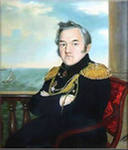 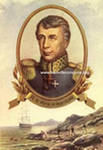 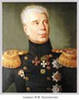             1                          2                         3Часть С.С1. Значение эпохи Великих географических открытий.С2. Как стать первооткрывателем.Б 3. Установите соответствие между фото и именем путешественника:                                                                                                     А) Христофор Колумб; Б) Витус Беринг;                                               В) Николай Михайлович Пржевальский; Г) Фернан Магеллан.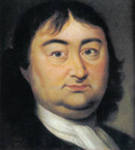 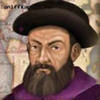 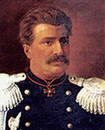 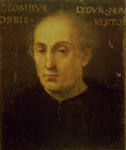                1                           2                         3                           4Часть С.С1. Перечислить трудности возникшие при открытии Антарктиды.С3. Как стать первооткрывателем.ВОДА   НА  ЗЕМЛЕ. В 1.Часть А. Выберите один правильный ответ.1. Как называется водная оболочка Земли?А. биосфера; Б. литосфера; В. гидросфера; Г. атмосфера.2. Из каких частей состоит гидросфера?А. Мирового океана; Б. Мирового океана и вод суши;В. Мирового океана, вод суши и воды в атмосфере.                                    3. Расставьте океаны Земли в порядке увеличения их площадей:А. Тихий; Б. Индийский;  В. Северный Ледовитый;                              Г. Атлантический.4. Какие из перечисленных морей омывают территорию России?Ответ представьте в виде последовательности букв в алфавитном порядке.А. Красное; Б. Черное; В. Белое5. Расставьте части гидросферы в порядке уменьшения запасов воды в них.А. ледники; Б. реки; В. Мировой океан6. Какая река является самой протяженной в Европе?А. Дунай; Б. Волга; В. Рейн.7. Каким по химическому составу воды могу быть подземные воды?А. пресными; Б. пресными и солеными; В. пресными, солеными и минеральными.Часть В.1.Установите соответствие между частью гидросферы и видом водоема.Ответ представьте в виде последовательности букв в алфавитном порядке.1. Мировой океан 2. воды сушиА. река; Б. озеро; В. море; Г. водохранилище; Д. океан.ВОДА   НА  ЗЕМЛЕ. В 2.Часть А. Выберите один правильный ответ.1. В  каком состоянии может находиться вода?А. жидком; Б. жидком и твердом; В. Жидком, твердом и газообразном.2. На какую часть гидросферы приходится около 96% всей воды Земли?А. воду в атмосфере; Б. Мировой океан; В. воды суши. 3. Расставьте химические элементы в порядке убывания содержания их доли в объеме морской соли.А. кальций; Б. натрий; В. магний; Г. xлор.4. Какое озеро является крупнейшим в мире по запасам пресной воды?А. Виктория; Б. Байкал; В. Мичиган.                                                                  5. Какое озеро является крупнейшим по площади?А. Каспийское; Б. Виктория; В. Байкал; Г. Чад.6. В пределах какого океана расположена самая глубокая океаническая впадина?А. Тихий; Б. Индийский; В. Северный Ледовитый;                                              Г. Атлантический.7. Какой океан является самым холодным?А. Тихий; Б. Индийский;  В. Северный Ледовитый;                                         Г. Атлантический.Часть В.                                                                                                                1. Установите соответствие между видом химического состава воды и видом водоема.Ответ представьте в виде последовательности букв в алфавитном порядке.1. пресная вода 2. соленая водаА. река; Б. озеро; В. море; Г. ледник; Д. океан.2. Установите соответствие между цифровым обозначением океана на карте и его названием.А. Тихий; Б. Индийский; В. Северный Ледовитый;                               Г. Атлантический; Д. Южный 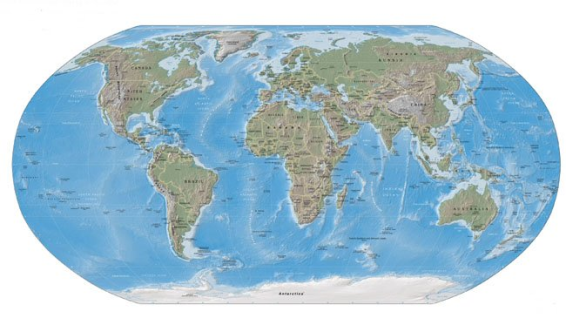 3. Название гидрографического объекта.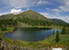 Часть С.1. Каково значение гидросферы для человека?2. Установите соответствие между океаном и омываемыми им материками. Ответ представьте в виде последовательности букв в алфавитном порядке.1. Тихий; 2. Индийский; 3. Северный Ледовитый; 4. Атлантический.А. Евразия; Б. Африка; В. Северная Америка; Г. Южная Америка;                                 Д. Антарктида; Е. Австралия. 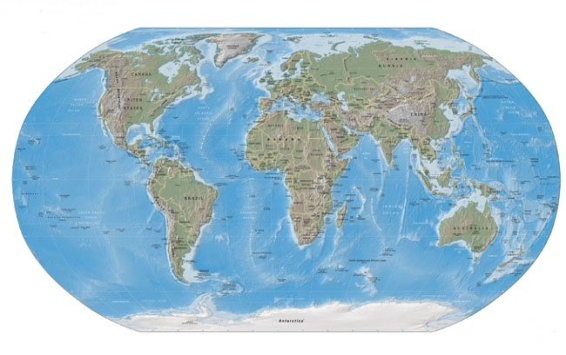 3. Что изображено на рисунке?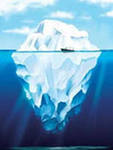 Часть С.1. Как человек использует подземные воды?РАЗВИТИЕ   ЖИЗНИ НА ЗЕМЛЕ. В 1.1. Развитие жизни на Земле началосьА. 2,5 млрд лет назад; Б.3,5 млрд лет назад; В.4,5 млрд лет назад.2. О каком древнем живом организме идет речь?Эти животные являются дальними родственниками раков и имеют размеры от 2 до 75 сантиметров. Они вели придонный образ жизни. Одеты были в панцирь. Позднее  данные животные вымерли.А. динихтис; Б. стегоцефал; В. трилобит.3. Какой существующий геологический период носит название полезного ископаемого?А. каменноугольный; Б. торфяной; В. железорудный.4. Как называется геологический период, являющийся периодом расцвета динозавров?А. триассовый; Б. юрский; В. меловой.5. Какое живое существо является родственником слона?А. мамонт; Б. стрекоза; В. динозавр.6. Как на русский язык с греческого переводится слово «динозавр»?А. большой ящер; Б. быстрый ящер; В. ужасный ящер.7. Название какого ящера переводится на русский язык как «изящная челюсть»?А. диплодок; Б. брахиозавр; В. компсогнат; Г. трицератопс;                              Д. стегозавр;Е. эвоплоцефал; Ж. тираннозавр                                                                              8. Название какого ящера переводится на русский язык как «трехрогий»?А. диплодок; Б. брахиозавр; В. компсогнат; Г. трицератопс;                                 Д. стегозавр; Е. эвоплоцефал; Ж. тираннозавр.9. Название какого ящера переводится на русский язык как «ящер-тиран»?А. диплодок; Б. брахиозавр; В. компсогнат; Г. трицератопс;                                        Д. стегозавр;Е. эвоплоцефал; Ж. тираннозавр.10. Каким образом ученые реконструируют внешний облик динозавров? РАЗВИТИЕ   ЖИЗНИ НА ЗЕМЛЕ. В 2.1. В какой среде зародилась жизнь на Земле?А. в океане; Б. на суше; В. на суше и в океане одновременно2. Какое из перечисленных живых существ в древности было «грозой морских глубин»?А. динихтис; Б. стегоцефал; В. трилобит.3. Предки какого живого существа в древности имели размеры около 1 метра?А. мамонта; Б. стрекозы; В. саблезубого тигра.4. Сколько лет назад вымерли динозавры (в млн лет)?А. 6,5; Б. 65; В. 650.5. Какой из перечисленных ящеров является летающим?А. плезиозавр; Б. ихтиозавр; В. птерозавр.6. Сколько видов древних ящеров известно современной науке?А. около 100; Б. около 500; В. около 1000.7. Название какого ящера переводится на русский язык как «плечистый ящер»?А. диплодок; Б. брахиозавр; В. компсогнат; Г. трицератопс;                                    Д. стегозавр;Е. эвоплоцефал; Ж. тираннозавр.8. Название какого ящера переводится на русский язык как «ящер под крышей»?А. диплодок; Б. брахиозавр; В. компсогнат; Г. трицератопс;                           Д. стегозавр; Е. эвоплоцефал; Ж. тираннозавр.9. Название какого ящера переводится на русский язык как «хорошо защищенная голова»?А. диплодок; Б. брахиозавр; В. компсогнат; Г. трицератопс;                           Д. стегозавр; Е. эвоплоцефал; Ж. тираннозавр.                                                                              10. Название какого ящера переводится на русский язык как «двуотростковый»?А. диплодок; Б. брахиозавр; В. компсогнат; Г. трицератопс; Д. стегозавр;Е. эвоплоцефал; Ж. тираннозавр.ЖИВЫЕ   КЛЕТКИ. В 1.Часть А.1. Кто является первооткрывателем клеток?А. Михаил Ломоносов; Б. Джордано Бруно;  В. Роберт Гук.2. Какие организмы состоят из клеток?А. только растения;  Б. только животные; В. все живые тела.3. Почему органы любого живого организма разнообразны?А. клетки разных органов имеют разный размер; Б. имеют разный вид; В. имеют разную массу.4. Каково общее число клеток в организме человека?А. 100 тысяч; Б. 100 миллионов; В.100 триллионов.5. Какая составная часть клетки отвечает за ее дыхание?А. митохондрия; Б. лизосома; В. оболочка.6. Какая составная часть клетки отвечает за ее целостность?А. митохондрия; Б. лизосома; В. оболочка.7. Какой органоид содержит воду и растворённые в ней сахара?А. вакуоль; Б. ядро; митохондрия.Часть Б.Б 1. Какой цифрой на рисунке изображено:А. оболочка;  Б. хлоропласты.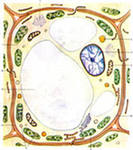 Б 2. Установите соответствие между названием составной части клетки и ее описанием.1. ядро; 2. цитоплазма; 3. оболочка.А. небольшое плотное тельце, расположенное во внутренней части клеткиБ. внешняя оболочка клеткиВ. полужидкая масса, составляющая большую часть клеткиЖИВЫЕ   КЛЕТКИ. В 2.Часть А.1. Как называется прибор для наблюдения за живыми клетками?А. бинокль; Б. микроскоп; В. телескоп.2.Что является основной причиной роста любого живого организма?А. питание клетки; Б. дыхание клетки; В. деление клетки.3. Какая клетка отвечает за реакцию человека на внешние раздражители?А. нервная клетка; Б. клетки кожи; В. клетки крови.4. Сколько видов клеток находится в организме человека?А. около 100; Б. около 200; В. около 300.5. Как называются составные части клетки?А. орган; Б. органоид; В. органовид.6. Какая составная часть клетки отвечает за ее пищеварение?А. митохондрия; Б. лизосома; В. оболочка.7. Органоиды зеленого цвета в клетках растений:А. лейкопласты; Б. хлоропласты; В. хромопласты.Часть Б.Б 1. Какой цифрой на рисунке изображено:А. ядро; Б. цитоплазма;  Б 2. Установите соответствие между названием составной части клетки и ее описанием.1. вакуоль; 2. митохондрия; 3. хлоропласт.А. содержит воду и растворённые в ней сахара Б. органоид зелёного цвета;В. органоид, напоминающий туфельку.Б 3.  Подпишите название составных частей микроскопа.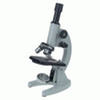 Часть С.С1. Почему клетки называют основой живого организма?С2. Какие особенности клетки говорят о том, что клетки являются живыми? Б 3. Подпишите название составных частей микроскопа.Часть С.С1.Что объединяет различные виды клеток?С2. Почему в одном организме много клеток? РАЗНООБРАЗИЕ  ЖИВОГО. В 1.1. Как называется объединение схожих организмов?А. группа; Б. сообщество; В. царство.2. Какое утверждение характеризует представителей царств бактерий и простейших?А. имеют сложное строение;Б. имеют малые размеры;В. имеют большие объемы.3. Сколько известно видов бактерий?А. около 250; Б. около 2500; В. около 25000.4. Сколько известно видов простейших?А. около 400; Б. около 4000; В. около 40000.5. Как размножаются грибы?А. отростками; Б. семенами; В. спорами.6. Сколько известно видов растений?А. около 3500; Б. около 35000; В. около 350000.7.Какое царство является самым разнообразным по видовому составу?А. растения; Б. грибы; В. бактерии; Г. животные; Д. простейшие.8. К какому царству относятся мхи?А. растения; Б. грибы; В. бактерии; Г. животные; Д. простейшие.Часть Б.Б 1. Установите соответствие между особенностями строения организмов и названием царства живого.Ответ запишите в виде последовательности букв в алфавитном порядке.1. одноклеточные организмы; 2. многоклеточные организмыА. растения; Б. грибы; В. бактерии; Г. животные; Д. простейшие.РАЗНООБРАЗИЕ  ЖИВОГО. В 2.1. Чем отличается представитель царства бактерий от представителя царства простейших?А. клетка бактерий не имеет ядра;Б. клетка простейших не имеет ядра;В. простейшие во много раз меньше бактерий.2. К какому царству относится инфузория- туфелька?А. растения; Б. грибы; В. бактерии; Г. животные; Д. простейшие. 3.Сколько известно видов грибов?А. около 10000; Б. около 100000; В. около 1000000.4. Представители какого царства на свету вырабатывают кислород?А. растение; Б. грибы; В. бактерии; Г. животные; Д. простейшие.5. Представители какого царства имеют корень, ствол, крону?А. растения; Б. грибы; В. бактерии; Г. животные; Д. простейшие.6. Сколько известно видов животных?А. около 1500; Б. около 150000; В.1500000.7. Какой представитель животного мира относится к тому же виду, что и рак?А. скорпион; Б. морская звезда; В. креветка.Часть Б.Б1. Установите соответствие между названием животного и его видом.1. бабочка; 2. морской еж; 3. пиявка; 4. квакша; 5. змея.А. пресмыкающееся; Б. земноводное; В. иглокожее; Г. насекомое;    Д. червь.Б 2. Установите соответствие между изображением животного и его названием.А. кенгуру; Б. лось; В. жираф; Г. дельфин. 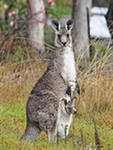 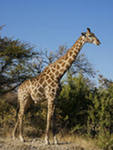 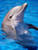 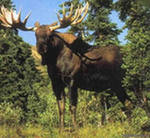             1                           2                           3                         4Часть С.С1. Что объединяет представителей царств грибов, растений и животных?  Б 2. Установите соответствие между изображением растения  и его названием.А. сосна; Б. белый гриб; В. черёмуха; Г. пальма. 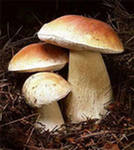 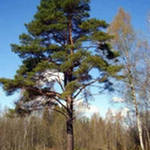 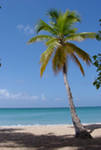 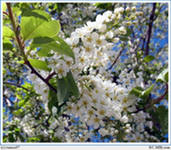             1                            2                         3                           4Часть С.С1. На какие две группы можно разделить всех животных? СРЕДЫ ОБИТАНИЯ  ЖИВЫХ  ОРГАНИЗМОВ. В 1.Часть А.1. Какая среда обитания распространяется в пределах литосферы?А. наземно-воздушная; Б. водная; В. почвенная.2. Какая среда обитания распространяется в пределах атмосферы и литосферы? А. наземно-воздушная; Б. водная; В. почвенная.3. Какая среда обитания характеризуется обилием воды и частой нехваткой света и тепла? А. наземно-воздушная; Б. водная; В. почвенная.4. Какая среда обитания характеризуется нехваткой кислорода? А. наземно-воздушная; Б. водная; В. почвенная.5. Для какой среды обитания живым организмам необходимы ласты? А. наземно-воздушная; Б. водная; В. почвенная.6. Какая птица является лидером по скорости среди птиц?А. ласточка; Б. стриж; В. клест.7. Какое животное самое быстрое?А. лев; Б. тигр; В. гепард.8. Представители какой среды обитания преимущественно имеют уплощенные передние ноги с большими когтями?А. наземно-воздушной; Б. водной; В. почвенной.Часть Б.Б 1. Установите соответствие между названием живого организма и средой его обитания.1. цокор; 2. крылан; 3. сом.А. наземно-воздушная; Б. водная; В. почвенная.Б2. О каком животном идет речь?Эти животные перемещаются преимущественно прыжками, относятся к сумчатым. Обитают на материке Австралия.СРЕДЫ ОБИТАНИЯ  ЖИВЫХ  ОРГАНИЗМОВ. В 2.Часть А.1.Какая среда обитания распространяется в пределах гидросферы?А. наземно-воздушная; Б. водная; В. почвенная.2. Какая среда обитания характеризуется обилием света и частой нехваткой воды?А. наземно-воздушная; Б. водная; В. почвенная.3. Какая среда обитания характеризуется дефицитом света? А. наземно-воздушная; Б. водная; В. почвенная.4. На какой глубине в водоемах наступает «царство сумерек»?А. около 50 м; Б. около 100 м; В. около 200 м;5. Какой орган практически отсутствует у представителей почвенной среды обитания?А. слух; Б. обоняние; В. зрение.6. Какая птица не умеет летать ?А. какаду; Б. тукан; В. страус.7. Представители какой среды обитания преимущественно дышат жабрами?А. наземно-воздушной; Б. водной; В. почвенной.Часть Б.Б 1. Установите соответствие между названием живого организма и средой его обитания.1. дождевой червь; 2. стриж; 3. кит.А. наземно-воздушная; Б. водная; В. почвенная.Б 2. О каком животном идет речь?Эти животные  относятся к редкому виду. Обитают на материке Евразия. Питается листьями бамбука. Длина тела 1,5м.Б3. Кто из перечисленных животных постоянно обитает в изображенной среде?А. лиса; Б. крот; В. енот.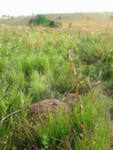 Часть С.С1. Приведите примеры млекопитающих, обитающих в водной среде. Опишите их внешний вид.                                                                                                                                 С2. Почему представители почвенной среды обитания имеют компактное овальное тельце?Б3. Кто из перечисленных животных постоянно обитает в изображенной среде?А. лиса; Б. крот; В. медведь.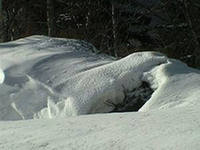 С1. Приведите примеры млекопитающих, обитающих в почвенной среде. Опишите их внешний вид.  С2. Почему представители водной среды обитания имеют компактное овальное тельце или уплощённое со спины и боков?  ЖИЗНЬ НА  РАЗНЫХ  МАТЕРИКАХ. В1.1. Большая панда - одно из редких животных. Длина его тела составляет до полутора метров. Питается листьями бамбука.На каком материке она живёт?А. Евразия; Б. Африка; В. Северная Америка; Г. Южная Америка;    Д. Антарктида; Е. Австралия2. Преимущественно на какой территории какого материка обитают пингвины?А. Евразия; Б. Африка; В. Северная Америка; Г. Южная Америка;    Д. Антарктида; Е. Австралия.3. Как называется природная зона, расположенная к северу и к югу от зоны экваториальных лесов?А. степь; Б. саванна; В. пустыня 4. Какая природная зона занимает первое место по площади в России?А. степь; Б. тайга; В. тундра.5. На территории какого материка обитает бабочка совка агриппина.А. Евразия; Б. Африка; В. Северная Америка; Г. Южная Америка; Д. Антарктида; Е. Австралия   Часть Б.Б1. Установите соответствие между животным и природной зоной его обитания.1. песец; 2. слон; 3. ленивец. А. саванна;  Б. влажный тропический лес; В. тундра.Б2. Дополните утверждение.На территории …  обитает самое высокое животное - …………ЖИЗНЬ НА  РАЗНЫХ  МАТЕРИКАХ.В2.1.  Жираф – самое высокое животное. Длина его тела составляет до 6 метров. На каком материке он живёт?А. Евразия; Б. Африка; В. Северная Америка; Г. Южная Америка;    Д. Антарктида; Е. Австралия2. На территории какого материка произрастает виктория – регия?А. Евразия; Б. Африка; В. Северная Америка; Г. Южная Америка;    Д. Антарктида; Е. Австралия.3. На  территории какого материка обитает полосатый скунс? А. Евразия; Б. Африка; В. Северная Америка; Г. Южная Америка;   Д. Антарктида; Е. Австралия   4. Как называется самая северная природная зона Земли?А. тундра; Б. саванная; В. арктическая пустыня.5. Установите последовательность следования природных зон России с юга на север.А. тундра; Б. степь; В. тайга. Часть Б.Б1. Установите соответствие между названием живого организма и материком его обитания.1. амурский тигр; 2. антилопа гну; 3. серая аргиппа; 4. пингвин; 5. эвкалипт; 6. секвойя.А. Евразия; Б. Африка; В. Северная Америка; Г. Южная Америка;    Д. Антарктида; Е. Австралия. Б2. Дополните утверждение.На территории …  обитает самый большой жук - …………Б3. На территории какого материка обитают сумчатые животные?Выберете соответствующий материк и подпишите его название.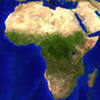 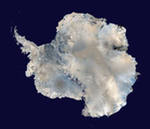 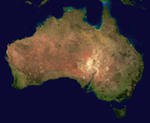 ………………                 ……………                        ………………Б4. Подпишите название каждого материка (над стрелкой) и природную зону (под стрелкой).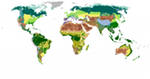 Б5. Как называется изображенная природная зона.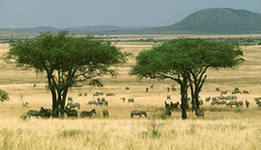 Часть С.С1. От чего  зависит разнообразие живых организмов в морях и океанах?Б3. На территории какого материка обитают нильские крокодилы?Выберете соответствующий материк и подпишите его название.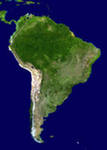 ………………                 ……………                        ………………  Б4. Подпишите название каждого материка (над стрелкой) и природную зону (под стрелкой).                                                  Б5. Как называется изображенная природная зона.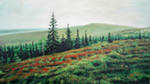  Часть С.                                                                                                                 С1. Как приспосабливается баобаб к условиям своего произрастания? Охарактеризуйте эти условия и способы приспособления к ним.     ЭКОЛОГИЧЕСКИЕ   ПРОБЛЕМЫ.1. Какой вид хозяйственной деятельности человека в наибольшей степени оказывает воздействие на состав атмосферы?А. сельское хозяйство; Б. промышленность; В. транспорт2. К чему приводит нарушение экологического баланса?А. к уменьшению биологического разнообразия;Б. к распространению живых организмов на Земле;В. к возрождению ископаемых форм жизни.3. Как называется список исчезающих растений и животных?А. Желтая книга; Б. Зеленая книга; В. Красная книга.4. Какая мера препятствует опустыниванию?А. посев трав; Б. распашка земель; В. строительство зданий.5. Накопление углекислого газа в атмосфере приведёт к:А. парниковому эффекту; Б. всеобщему похолоданию;                                        В. нет последствий.Часть Б.Б1. Дополните утверждение.Наука, изучающая состояние окружающей среды, называется…Б2. Дополните утверждение.В результате соединения воды и выброшенных в атмосферу химических соединений возможно выпадение…………Б3. Дополните утверждение.Наступление пустыни на плодородные участки почвы называются…Б4.Установите соответствие между видом деятельности человека и возможным видом загрязнения окружающей среды.1. тепловая энергия; 2. производство бензина; 3. выращивание растений.А. шумовое; Б. химическое; В. радиоактивное.Часть С.С1. К каким отрицательным последствиям для окружающей среды привело развитие химической промышленности.С2. Почему экологическая проблема является глобальной?ЭКОЛОГИЧЕСКИЕ   ПРОБЛЕМЫ.Часть А.1. От состояния какого слоя атмосферы зависит уровень солнечной радиации на Землю?А. тропосферы; Б. озонового слоя; В. мезосферы2. Как повлияла хозяйственная  деятельность человека на разнообразие жизни на Земле?А. увеличивается биологическое разнообразие;Б. уменьшается биологическое разнообразие;В. хозяйственная деятельность не оказывает влияния на разнообразие жизни.3. Как называется особо охраняемая природная территория, в пределах которой запрещена любая хозяйственная деятельность человека,  кроме  научной?А. национальный парк; Б. заказник; В. заповедник.4. Какая из перечисленных птиц была уничтожена человеком?А. дронт; Б. дрозд; В. зимородок.5. Что приводит к опустыниванию?А. строительство дорог; Б. распашка земель; В. высадка лесных массивов.Часть Б.Б1.Установите соответствие между видом деятельности человека и возможным видом загрязнения окружающей среды.1. атомная энергия; 2. металлургия; 3. транспортА. шумовое; Б. химическое; В. радиоактивноеБ2. Дополните утверждение.В результате соединения воды и выброшенных в атмосферу химических соединений возможно выпадение…………Часть С.С1. Чем опасны аварии на атомных электростанциях?С2.  К каким отрицательным последствиям для окружающей среды привело развитие химической промышленности НАУКИ  О  ПРИРОДЕ.Часть А. В1.1. Какая из перечисленных наук изучает небесные тела?А. астрономия; Б. биология; В. география; Г. геология; Д. физика;     Е. химия; З. экология2. Какая из перечисленных наук изучает живую природу?А. астрономия; Б. биология; В. география; Г. геология; Д. физика;     Е. химия; З. экология3. Какая из перечисленных наук изучает состояние окружающей среды? А. астрономия; Б. биология; В. география; Г. геология; Д. физика;    Е. химия; З. экология4. Какая из перечисленных наук изучает вещества и их превращения? А. астрономия; Б. биология; В. география; Г. геология; Д. физика;    Е. химия; З. экология5. Чем занимается наука физиология?А. изучением строения организмов;  Б. изучением жизнедеятельности организмов;В. изучением клетки6. Какая наука изучает насекомых?А. астрономия; Б. биология; В. география; Г. энтомология; Д. физика; Е. химия; З. экология7. Какой метод изучения природы является самым древним?А. измерение; Б. наблюдение; В. экспериментЧасть Б.Б1. Дополните утверждение.Наука, изучающая животных, называется …НАУКИ  О  ПРИРОДЕ.Часть А. В2.1. Какая из перечисленных наук буквально занимается «описанием Земли»?А. астрономия; Б. биология; В. география; Г. геология; Д. физика;     Е. химия; З. экология2. Какая из перечисленных наук изучает форму, строение и состав Земли?А. астрономия; Б. биология; В. география; Г. геология; Д. физика;     Е. химия; З. экология3. Какая из перечисленных наук изучает разнообразные природные явления?А. астрономия; Б. биология; В. география; Г. геология; Д. физика;     Е. химия; З. экология4. Какая наука изучает грибы?А. астрономия; Б. биология; В. география; Г. микология; Д. физика; Е. химия; З. экология5. Какая наука изучает птиц?А. орнитология; Б. териология; В. ихтиология6. В какой последовательности следуют методы изучения природы в процессе научного исследования? А. измерение; Б. наблюдение; В. эксперимент.7. Какой метод изучения природы требует наличия следующих приборов: спидометр, барометр, термометр?А. измерение; Б. наблюдение; В. экспериментЧасть Б.Б1. Дополните утверждение.Наука, изучающая растения, называется …Б2. Для какой науки, прежде всего, необходим изображенный прибор?А. цитология; Б. лепидоптерология; В. микологияЧасть С.С1. Для чего проводят эксперименты?С2. Как связаны между собой эксперимент и измерение?Б2. Для какой науки, прежде всего, необходим  изображенный прибор? А. астрономия; Б. биология; В. география; Г. геология; Д. физика;     Е. химия; З. экология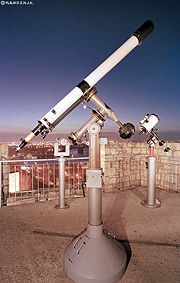 Часть С.С1. Почему результаты наблюдения не всегда являются достоверными?С2. Как связаны между собой эксперимент и измерение?12312341212123451234123123121234512341234              1                 2                 3              1                 2                 3123123456123123